Самое главное и ценное в жизни - это семья. Сначала та, в которой ты вырастешь, а за тем та, которую создашь сам.Семья: Чувство значимости и необходимости, честность, способность прощать, щедрость, общение, ответственность, традиции и многое другое…Семья - традиции связывающие людей, представляя собой эстафету духовной связи поколении: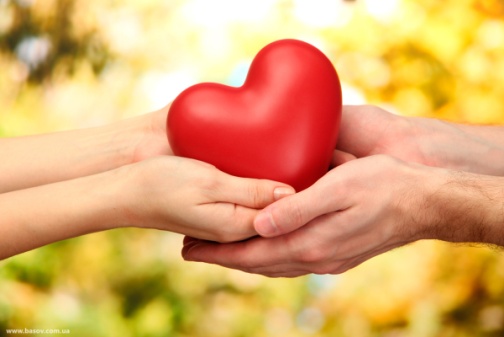 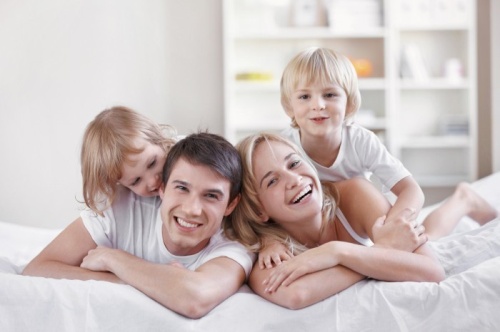 1. Семейные трапезы (обеды и ужины); 2. Совместный досуг;3. Семейные праздники.Маленькие мелочи могут сделать обычную семью дружной и крепкой. Даже не важно, какая именно традиция поможет вам сблизиться с родными. Правила взаимопонимания:Ставь интересы других выше собственных;   Будь предан своей семье, избегай возможности предать ее;       Будь верен и надежен;           Уважая других людей, уважай себя;               Терпимо относись к другим точкам зрения;                  Воспринимай людей, как равных себе;                      Учись сопереживать другим, ставя себя на их место;                         Умей прощать и не будь обидчив;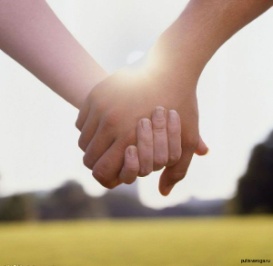                             Живи в согласии с самим собой;                               Проявляй чуткость;                                   Будь свободен ото лжи и обмана;                                      Умей контролировать свои желания и поступки.Даже в самой счастливой семье могут возникать ссоры и конфликты. Так было всегда и у всех народов.Вся семья вместе, так и душа на месте.Где любовь да совет, там и горя нет.Где мир и лад, не нужен и клад.Лучший клад, когда в семье лад.В гостях хорошо, а дома лучше.В своем доме и стены помогают.В семье разлад, так и дому не рад.Доброе братство лучше богатства.Фраза «Я люблю тебя» имеет огромную ценность:когда вы ее говорите, выражайте важность для вас этих слов;все мы хотим любви словами и поступками. Запомни, семейные ценности не передаются по наследству, их нельзя купить их можно только беречь как зеницу ока.Часть информация взята с сайта: http://kubinka-info.ru/news/operaciya-podrostok-semya.html